                              					                                    Anexa nr. 3         R O M Â N I A                                                                           NECLASIFICATMINISTERUL APĂRĂRII NAȚIONALE                                                      Exemplar unic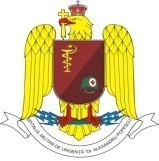    SPITALUL MILITAR DE URGENȚĂ                                                                                        „Dr. Alexandru Popescu”  					                     - Focşani –ACORDUL SCRIS AL PACIENTULUI	Subsemnatul (subsemnata),  .............................................................................,                        (numele şi prenumele pacientului) cod numeric personal ................................., îmi exprim acordul de a fi filmat/fotografiat în incinta unităţii medicale în scopuri care le exclud pe cele medicale, distribuirea materialelor în mass-media, aceasta fiind dorinţa mea, pe care mi-o exprim în deplină cunoştinţă de cauză.           DATA             Semnătura (pacientului care îşi exprimă acordul pentru filmare/fotografiere)  ACORDUL SCRIS AL REPREZENTANTULUI LEGAL	Subsemnatul (subsemnata)..........................................., cod numeric personal ................................., reprezentant legal al pacientului…………………….., îmi exprim acordul ca, acesta să fie filmat/fotografiat în incinta unităţii medicale în scopuri care le exclud pe cele medicale, distribuirea materialelor în mass-media, aceasta fiind dorinţa mea, pe care mi-o exprim în deplină cunoştinţă de cauză.         DATA             Semnătura (reprezentant legal pacient care îşi exprimă acordul pentru filmare/fotografiere) ACORDUL SCRIS AL DOCTORULUI	Subsemnatul, ............................................, medicul în grija căruia se află pacientul, sunt de acord ca acesta să fie filmat/fotografiat în incinta unităţii medicale, acest fapt nefiind de natură a dăuna pacientului.         DATA                                                      Semnătura (medicului care îngrijește pacientul)DECLARAȚIE JURNALIST	Subsemnatul .................................................. jurnalist al publicației ....................................... declar pe proprie răspundere că nu voi filma/ înregistra cu dispositive ascunse cât mă voi afla în incinta spitalului și nu voi intervieva persoane care nu și-au dat acordul în scris în acest sens sau care nu au acordul comandantului/ al medicului currant.	De asemenea, declar că am luat la cunoștință de regulile constituite prin procedura de reglementare a accesului mass-media la nivelul spitalului și la pacienții internați în cadrul acestuia, pe care mă oblig să le respect.         DATA                                                                                                 SEMNĂTURA 